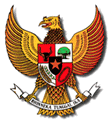 WALIKOTA SOLOKPROVINSI SUMATERA BARATPERATURAN WALIKOTA SOLOKNOMOR 47 TAHUN 2017TENTANGSTANDAR OPERASIONAL PROSEDUR DINAS PENANAMAN MODAL DAN PELAYANAN TERPADU SATU PINTUWALIKOTA SOLOK,BAB IKETENTUAN UMUMPasal 1Dalam Peraturan Walikota ini yang dimaksud dengan :Daerah adalah Kota Solok.Pemerintah Daerah adalah Walikota dan Perangkat Daerah sebagai unsur penyelenggara Pemerintahan Daerah.Walikota adalah Walikota Solok.Dinas Penanaman Modal dan Pelayanan Terpadu Satu Pintu yang selanjutnya disingkat DPM-PTSP adalah Dinas Penanaman Modal dan Pelayanan Terpadu Satu Pintu Kota Solok.Kepala Dinas adalah Kepala Dinas Penanaman Modal dan Pelayanan Terpadu Satu Pintu.Sekretaris adalah Sekretaris Dinas Penanaman Modal dan Pelayanan Terpadu Satu Pintu.Standar Operasional Prosedur yang selanjutnya disebut SOP adalah serangkaian instruksi tertulis yang dibakukan mengenai berbagai proses penyelenggaraan pemerintahan, bagaimana dan kapan harus dilakukan dimana dan oleh siapa dilakukan.Penyelenggaraan Pemerintah adalah segala bentuk kegiatan yang dilaksanakan oleh Pemerintah Daerah. Pelayanan Internal adalah berbagai jenis pelayanan yang dilakukan Dinas Penanaman Modal dan Pelayanan Terpadu Satu Pintu kepada seluruh unit atau pegawai yang berada dalam lingkungan internal sesuai dengan tugas pokok dan fungsinya. Pelayanan Ekternal adalah berbagai jenis pelayanan yang dilaksanakan oleh Dinas Penanaman Modal dan Pelayanan Terpadu Satu Pintu kepada masyarakat atau kepada instansi pemerintah lainnya sesuai dengan tugas pokok dan fungsinya. BAB IIMAKSUD DAN TUJUANPasal 2SOP DPM-PTSP dimaksudkan sebagai panduan dan pedoman dalam mengidentifikasikan, merumuskan, menyusun dan mengembangkan SOP sesuai dengan tugas pokok dan fungsinya.Tujuan disusunnya Peraturan Walikota ini adalah :meningkatkan tertib administrasi dan akuntabilitas dalam penyelenggaraan pemerintahan;menyempurnakan proses penyelenggaraan pemerintahan; danmeningkatkan kualitas pelayanan kepada masyarakat.BAB IIIRUANG LINGKUP SOPPasal 3Ruang lingkup SOP DPM-PTSP meliputi seluruh proses penyelenggaraan pemerintahan dan pemberian pelayanan internal maupun ekternal Dinas Penanaman Modal dan Pelayanan Terpadu Satu Pintu.BAB IVPENYUSUNAN, SYARAT DAN TAHAPAN PENYUSUNAN SOPBagian KesatuPenyusunan SOPPasal 4Proses penyusunan SOP pada DPM-PTSP dikoordinasikan oleh Sekretaris.Nama-nama SOP DPM-PTSP tercantum dalam Lampiran dan merupakan bagian yang tidak terpisahkan dari Peraturan Walikota ini. Bagian KeduaSyarat Penyusunan SOPPasal 5Syarat SOP meliputi :mengacu kepada peraturan perundang-undangan;mengacu pada penjabaran tugas pokok dan fungsi;memperhatikan identifikasi kebutuhan SOP;memperhatikan SOP yang telah dilakukan;melibatkan minimal 2 (dua) orang atau pihak; danmenghasilkan paling sedikit 1(satu) output tertentu.Bagian KetigaTahapan Penyusunan SOPPasal 6Tahapan Penyusunan SOP meliputi :persiapan;penilaian kebutuhan;pengembangan;penerapan; danpemantauan dan evaluasi.BAB VPEMANTAUAN, EVALUASI, PENGEMBANGAN DAN PENGAWASANPasal 7Kepala Dinas wajib melakukan pemantauan, evaluasi dan pengawasan internal terhadap pelaksanaan SOP.Kepala Dinas dapat melakukan pengembangan SOP sesuai ketentuan/peraturan perundang-undangan.Pasal 8Dalam rangka efisiensi dan efektivitas atas pelaksanaan SOP, dilakukan evaluasi secara berkala paling sedikit 1 (satu) kali dalam 1 (satu) tahun oleh unit organisasi penyelenggara kegiatan.Evaluasi SOP dapat dilakukan oleh Bagian Organisasi Sekretariat Daerah Kota Solok atau lembaga independen yang diminta bantuannya oleh pemerintah daerah.Pasal 9Pada saat Peraturan Walikota ini mulai berlaku, Peraturan Walikota Solok Nomor 58 Tahun 2014 tentang Standar Operasional Prosedur Kantor Pelayanan Perizinan Kota Solok dicabut dan dinyatakan tidak berlaku.BAB VIKETENTUAN PENUTUPPasal 10Peraturan Walikota ini mulai berlaku pada tanggal diundangkan.Agar setiap orang mengetahuinya, memerintahkan pengundangan Peraturan Walikota ini dengan penempatannya dalam Berita Daerah Kota Solok.BERITA DAERAH KOTA SOLOK  TAHUN 2017 NOMOR 47LAMPIRAN	:PERATURAN WALIKOTA SOLOKWALIKOTA SOLOK,									    DTOZUL ELFIANMenimbang:bahwa dalam rangka meningkatkan efisiensi, efektivitas, transparansi dan akuntabilitas penyelenggaraan pemerintahan dan pelayanan masyarakat, maka perlu menetapkan Penyusunan Standar Operasional Prosedur pada Dinas Penanaman Modal dan Pelayanan Terpadu Satu Pintu;bahwa berdasarkan pertimbangan sebagaimana dimaksud dalam huruf a, perlu menetapkan Peraturan Walikota tentang Standar Operasional Prosedur Dinas Penanaman Modal dan Pelayanan Terpadu Satu Pintu;Mengingat:Undang-Undang Nomor 8 Tahun 1956 tentang Pembentukan Daerah Otonom Kota Kecil dalam Lingkungan Daerah Propinsi Sumatera Tengah(Lembaran Negara Republik Indonesia Tahun 1956 Nomor 19) jo Peraturan Menteri Dalam Negeri Nomor 8 tahun 1970 tentang Pelaksanaan Pemerintahan Kotamadya Solok dan Kota Madya Payakumbuh;Undang-Undang Nomor 33 Tahun 2004 tentang Perimbangan Keuangan antara Pemerintah Pusat dan Pemerintah Daerah (Lembaran Negara Republik Indonesia Tahun 2004 Nomor 126, Tambahan Lembaran Negara Republik Indonesia Nomor 4438);Undang-Undang Nomor 25 Tahun 2009 tentang Pelayanan Publik (Lembaran Negara Republik Indonesia Tahun 2009 Nomor 112, Tambahan Lembaran Negara Republik Indonesia Nomor 5038)  ;Undang-Undang Nomor 23 Tahun 2014 tentang Pemerintahan Daerah (Lembaran Negara Republik Indonesia Tahun 2014 Nomor 224, Tambahan Lembaran Negara Republik Indonesia Nomor 5597) sebagaimana telah diubah beberapa kali, terakhir dengan Undang-Undang Nomor 9 Tahun 2015 tentang Perubahan Kedua Atas Undang-Undang Nomor 23 Tahun 2014 tentang Pemerintahan Daerah (Lembaran Negara Republik Indonesia Tahun 2015 Nomor 58, Tambahan Lembaran Negara Republik Indonesia Nomor 5679);Peraturan Pemerintah Nomor 79 Tahun 2005 tentang Pedoman Pembinaan dan Pengawasan Penyelenggaraan Pemerintahan Daerah (Lembaran Negara Republik Indonesia Tahun 2005 Nomor 165, Tambahan Lembaran Negara Republik Indonesia Nomor 4593);Peraturan Pemerintah Nomor 38 Tahun 2007 tentang Pembagian Urusan Pemerintahan antara Pemerintah, Pemerintahan Daerah Provinsi, dan Pemerintahan Daerah Kabupaten/Kota (Lembaran Negara Republik Indonesia Tahun 2007 Nomor 82, Tambahan Lembaran Negara Indonesia Nomor 4737);Peraturan Pemerintah Nomor 18 Tahun 2016 tentang Perangkat Daerah (Lembaran Negara Republik Indonesia Tahun 2016 Nomor 114, Tambahan Lembaran Negara Republik Indonesia 5887);Peraturan Pemerintah Nomor 6 Tahun 2008 tentang Pedoman Evaluasi Penyelenggaraan Pemerintahan Dalam Daerah (Lembaran Negara Republik Indonesia Tahun 2009 Nomor 19, Tambahan Lembaran Negara Republik Indonesia 4815);Peraturan Menteri Negara Pendayagunaan Aparatur Negara dan Reformasi Birokrasi Republik Indonesia Nomor 11 Tahun 2015 tentang Road Map Reformasi Birokrasi 2015-2019 (Berita Negara Republik Indonesia Tahun 2015 Nomor 985) ;Peraturan Menteri Pendayagunaan Aparatur Negara dan Reformasi Birokrasi Republik Indonesia Nomor 35 Tahun 2012 tentang Pedoman Penyusunan Standar Operasional Prosedur Administrasi Pemerintahan (Berita Negara Republik Indonesia Tahun 2012 Nomor 649);Peraturan Daerah Kota Solok Nomor 3 Tahun 2008 tentang Urusan Pemerintahan yang Menjadi Kewenangan Pemerintahan Kota Solok (Lembaran Daerah Kota Solok Tahun 2008 Nomor 3);Peraturan Daerah Kota Solok Nomor 5 Tahun 2016, tentang Pembentukan dan Susunan Perangkat Daerah (Lembaran Daerah Kota Solok Tahun 2016 Nomor 5);Peraturan Walikota Solok Nomor 36 Tahun 2016 tentang Kedudukan, Susunan Organisasi, Tugas dan Fungsi serta Tata Kerja Dinas Daerah (Berita Daerah Kota Solok Tahun 2016 Nomor 36);Peraturan Walikota Solok Nomor 59 Tahun 2016 tentang Tugas, Fungsi dan Rincian Tugas Jabatan Struktural pada Dinas Penanaman Modal dan Pelayanan Terpadu Satu Pintu (Berita Daerah Kota Solok Tahun 2016 Nomor 59).M E M U T U S K A N :M E M U T U S K A N :M E M U T U S K A N :Menetapkan:PERATURAN WALIKOTA TENTANG STANDAR OPERASIONAL PROSEDUR DINAS PENANAMAN MODAL DAN PELAYANAN TERPADU SATU PINTUDitetapkan diSOLOKPada Tanggal 2 Oktober2017WALIKOTA SOLOK,DTOWALIKOTA SOLOK,DTOZUL ELFIANZUL ELFIANDiundangkan diSOLOKPada Tanggal 2 Oktober 2017SEKRETARIS DAERAH KOTA SOLOK,DTORUSDIANTOSEKRETARIS DAERAH KOTA SOLOK,DTORUSDIANTONOMOR: 47 TAHUN 2017TANGGAL: 2 OKTOBER 2017TENTANG:STANDAR OPERASIONAL PROSEDUR ADMINISTRASI PEMERINTAHAN PADA DINAS PENANAMAN MODAL DAN PELAYANAN TERPADU SATU PINTUNo.NAMA SOPNOMOR 123BIDANG PELAYANAN TERPADUBIDANG PELAYANAN TERPADUBIDANG PELAYANAN TERPADUSEKSI PELAYANAN PERIZINANSEKSI PELAYANAN PERIZINANSEKSI PELAYANAN PERIZINANSektor Penanaman ModalSektor Penanaman ModalSektor Penanaman Modal1Izin Prinsip Penanaman Modal01/SOP/DPMPTSP/20172Izin Usaha Untuk Berbagai Sektor Usaha02/SOP/DPMPTSP/20173Izin Prinsip Perluasan Penanaman Modal03/SOP/DPMPTSP/20174Izin Usaha Perluasan Untuk Berbagai Sektor Usaha04/SOP/DPMPTSP/20175Izin Prinsip Perubahan Penanaman Modal05/SOP/DPMPTSP/20176Izin Usaha Perubahan Untuk Berbagai Sektor Usaha06/SOP/DPMPTSP/20177Izin Prinsip Penggabungan Perusahaan Penanaman Modal07/SOP/DPMPTSP/20178Izin Usaha Penggabungan Perusahaan Penanaman Modal untuk Berbagai Sektor Usaha08/SOP/DPMPTSP/20179Izin Pembukaan Kantor Cabang09/SOP/DPMPTSP/201710Izin Kantor Perwakilan Perusahaan Perdagangan Asing (KPPA)10/SOP/DPMPTSP/201711Surat Izin Usaha Perwakilan Perusahaan Perdagangan Asing  (SIUP3A)11/SOP/DPMPTSP/2017Sektor Pekerjaan Umum dan Penataan RuangSektor Pekerjaan Umum dan Penataan RuangSektor Pekerjaan Umum dan Penataan Ruang12Izin Mendirikan Bangunan (IMB)12/SOP/DPMPTSP/201713Izin Mendirikan Bangunan (IMB) Untuk Menara13/SOP/DPMPTSP/2017Sektor Lingkungan HidupSektor Lingkungan HidupSektor Lingkungan Hidup14Izin Gangguan/ Hinder Ordonantie (HO)14/ SOP/DPMPTSP/2017Sektor PemerintahanSektor PemerintahanSektor Pemerintahan15Surat Izin Tempat Usaha(SITU)15/SOP/DPMPTSP/2017Sektor Perdagangan, Koperasi dan UKMSektor Perdagangan, Koperasi dan UKMSektor Perdagangan, Koperasi dan UKM16Surat Izin Usaha Perdagangan (SIUP)16/SOP/DPMPTSP/201717Tanda Daftar perusahaan (TDP)17/SOP/DPMPTSP/201718Tanda Daftar Industri (TDI)18/SOP/ DPMPTSP/201719Tanda Daftar Gudang (TDG)19/SOP/DPMPTSP/201720Izin Usaha Toko Modern (IUTM)20/SOP/DPMPTSP/201721Izin Pangkalan Gas21/SOP/DPMPTSP/2017Sektor PendididikanSektor PendididikanSektor Pendididikan22Izin Pendidikan Lembaga Formal22/SOP/DPMPTSP/201723Izin Lembaga Pendidikan Non Formal (PAUD)23/SOP/DPMPTSP/201724Izin Pendidikan Lembaga Non Formal (PKBM)24/SOP/DPMPTSP/201725Izin Lembaga Pendidikan Kursus25/SOP/DPMPTSP/2017Sektor Pendapatan Keuangan DaerahSektor Pendapatan Keuangan DaerahSektor Pendapatan Keuangan Daerah26Izin Pemasangan Reklame26/SOP/DPMPTSP/2017Sektor KesehatanSektor KesehatanSektor Kesehatan27Izin Pendirian Rumah sakit27/SOP/DPMPTSP/201728Izin Toko Obat Dan Toko Jamu28/SOP/DPMPTSP/201729Izi Apotek29/SOP/DPMPTSP/201730Izin Praktek Dokter Umum/ Dokter Gigi/ Dokter Spesialis30/SOP/DPMPTSP/201731Izin Praktek Bidan31/SOP/DPMPTSP/201732Izin Praktek Asisten Apoteker32/SOP/DPMPTSP/201733Izin Praktek Apoteker33/SOP/DPMPTSP/201734Izin Praktek Perawat34/SOP/DPMPTSP/201735Izin Praktek Fisioterapis35/SOP/DPMPTSP/201736Izin Praktek Nutrisionis36/SOP/DPMPTSP/201737Izin Praktek Refraksionis Optisen37/SOP/DPMPTSP/201738Izin Praktek Terapis Wicara Autisme38/SOP/DPMPTSP/201739Izin Penyelenggaraan Rumah Sakit Bersalin39/SOP/DPMPTSP/201740Izin Penyelenggaraan Balai Pengobatan40/SOP/DPMPTSP/201741Izin Penyelenggaraan Klinik Bersalin41/SOP/DPMPTSP/2017Sektor Pekerjaan KonstruksiSektor Pekerjaan KonstruksiSektor Pekerjaan Konstruksi42Izin Usaha Jasa Konstruksi42/SOP/DPMPTSP/2017SEKSI PELAYANAN NON PERIZINANSEKSI PELAYANAN NON PERIZINANSEKSI PELAYANAN NON PERIZINANSektor Lingkungan HidupSektor Lingkungan HidupSektor Lingkungan Hidup43Surat Pernyataan Pengelolaan Lingkungan43/SOP/DPMPTSP/201744Surat Rekomendasi UKL/ UPL44/SOP/DPMPTSP/201745Surat Rekomendasi Amdal45/SOP/DPMPTSP/2017Sektor PariwisataSektor PariwisataSektor Pariwisata46Tanda Daftar Usaha Pariwisata46/SOP/DPMPTSP/201747Surat Rekomendasi Restoran47/SOP/DPMPTSP/201748Surat Rekomendasi Rumah Makan48/SOP/DPMPTSP/201749Surat Rekomendasi Kafe 49/SOP/DPMPTSP/201750Surat Rekomendasi Hotel50/SOP/DPMPTSP/201751Surat Rekomendasi Rumah Bilyar51/SOP/DPMPTSP/201752Surat Rekomendasi Gelanggang Renang52/SOP/DPMPTSP/201753Surat Rekomendasi Arena Permainan53/SOP/DPMPTSP/201754Surat Rekomendasi Spa54/SOP/DPMPTSP/201755Surat Rekomendasi Sanggar Seni55/SOP/DPMPTSP/2017Sektor PemerintahanSektor PemerintahanSektor Pemerintahan56Rekomendasi Penelitian56/SOP/DPMPTSP/201757Rekomendasi Keramaian57/SOP/DPMPTSP/2017SEKSI PENDATAAN DAN PELAPORANSEKSI PENDATAAN DAN PELAPORANSEKSI PENDATAAN DAN PELAPORAN58Pendataan dan Pelaporan58/SOP/DPMPTSP/2017BIDANG PERENCANAAN DAN PROMOSI PENANAMAN MODALBIDANG PERENCANAAN DAN PROMOSI PENANAMAN MODALBIDANG PERENCANAAN DAN PROMOSI PENANAMAN MODALSEKSI DATA DAN INFORMASISEKSI DATA DAN INFORMASISEKSI DATA DAN INFORMASI59Penyusunan Buku Data Realisasi Investasi di Kota Solok59/SOP/DPMPTSP/201760Penyusunan Buku Data Potensi Untuk Paket Promosi Investasi60/SOP/DPMPTSP/2017SEKSI PERENCANAANSEKSI PERENCANAANSEKSI PERENCANAAN61Rapat Koordinasi Perencanaan PM61/SOP/DPMPTSP/201762Penyusunan Rencana Umum  Penanaman Modal (RUPM)62/SOP/DPMPTSP/2017SEKSI PROMOSI DAN KERJASAMASEKSI PROMOSI DAN KERJASAMASEKSI PROMOSI DAN KERJASAMA63Promosi Penanaman Modal63/SOP/DPMPTSP/201764Kerjasama Investasi Penanaman Modal64/SOP/DPMPTSP/201765Prosedur Pengajuan Nota Dinas Mengikuti Pameran/ Expo65/SOP/DPMPTSP/2017BIDANG PENGENDALIAN, PELAKSANAAN PENANAMAN MODALBIDANG PENGENDALIAN, PELAKSANAAN PENANAMAN MODALBIDANG PENGENDALIAN, PELAKSANAAN PENANAMAN MODALSEKSI PEMANTAUAN DAN EVALUASISEKSI PEMANTAUAN DAN EVALUASISEKSI PEMANTAUAN DAN EVALUASI66Pemantauan dan Evaluasi66/SOP/DPMPTSP/2017SEKSI PENGAWASANSEKSI PENGAWASANSEKSI PENGAWASAN67Pengawasan Penanaman Modal67/SOP/DPMPTSP/2017SEKSI PEMBINAANSEKSI PEMBINAANSEKSI PEMBINAAN68Sosialisasi Penanaman Modal68/SOP/DPMPTSP/201769Penyelesaian Masalah Penananman Modal69/SOP/DPMPTSP/2017BIDANG PENGADUAN, ADVOKASI DAN TENAGA KERJABIDANG PENGADUAN, ADVOKASI DAN TENAGA KERJABIDANG PENGADUAN, ADVOKASI DAN TENAGA KERJASEKSI PELAYANAN INFORMASI DAN PENGADUANSEKSI PELAYANAN INFORMASI DAN PENGADUANSEKSI PELAYANAN INFORMASI DAN PENGADUAN70Layanan Pengaduan Masyarakat Terhadap Bidang Ketenagakerjaan70/SOP/DPMPTSP/2017SEKSI TENAGA KERJASEKSI TENAGA KERJASEKSI TENAGA KERJA71Pembuatan Kartu Pencari Kerja71/SOP/DPMPTSP/201772Pelaksanaan Kegiatan Pendidikan dan Pelatihan Keterampilan Bagi Pencari Kerja72/SOP/DPMPTSP/2017SEKSI ADVOKASISEKSI ADVOKASISEKSI ADVOKASI73Prosedur Layanan Advokasi73/SOP/DPMPTSP/2017SEKRETARIATSEKRETARIATSEKRETARIATBAGIAN PROGRAM DAN KEUANGANBAGIAN PROGRAM DAN KEUANGANBAGIAN PROGRAM DAN KEUANGAN74Penyusunan Laporan Tahunan74/SOP/DPMPTSP/201775Penyusunan Laporan Semesteran75/SOP/DPMPTSP/201776Penyusunan Laporan Kinerja Bulanan76/SOP/DPMPTSP/201777Penyusunan Renja77/SOP/DPMPTSP/201778Penyusunan Renstra78/SOP/DPMPTSP/201779Penyusunan PO Kegiatan79/SOP/DPMPTSP/201780Penyusunan DPA SKPD80/SOP/DPMPTSP/201781Penyusunan LAKIP DPMPTSP81/SOP/DPMPTSP/201782Penyusunan LKPJ82/SOP/DPMPTSP/201783Penyusunan Laporan Realiasi Capaian Kinerja dan Ikhtisar Realisasi Capaian Kinerja 83/SOP/DPMPTSP/201784Verivikasi SPP dan Penertiban SPM84/SOP/DPMPTSP/2017BAGIAN UMUM DAN KEPEGAWAIANBAGIAN UMUM DAN KEPEGAWAIANBAGIAN UMUM DAN KEPEGAWAIAN85Pengelolaan Surat Masuk85/SOP/DPMPTSP/201786Pengelolaan Surat Keluar86/SOP/DPMPTSP/201787Pengelolaan Penyimpanan Arsip87/SOP/DPMPTSP/201788Pemeliharaan Asset/ Barang 88/SOP/DPMPTSP/201789Pendistribusian Barang89/SOP/DPMPTSP/201790Pemeliharaan Gedung90/SOP/DPMPTSP/201791Pemeliharaan Kendaraan91/SOP/DPMPTSP/201792Penyusunan Buku Inventaris Barang92/SOP/DPMPTSP/201793Pengadaan Barang Inventaris93/SOP/DPMPTSP/201794Pembuatan Surat Pemberitahuan Kenaikan Gaji Berkala94/SOP/DPMPTSP/201795Pengusulan Kenaikaan Pangkat95/SOP/DPMPTSP/201796Pembuatan Surat Izin Cuti96/SOP/DPMPTSP/201797Pembuatan Bezzeting Pegawai97/SOP/DPMPTSP/2017